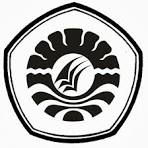 SKRIPSIPENINGKATAN KEMAMPUAN BERBAHASA EKSPRESIF ANAK MELALUI CERITA GAMBAR SERI  DI TAMAN KANAK-KANAK KEMALA BHAYANGKARI PANAIKANG MAKASSARDiajukan Kepada Fakultas Ilmu Pendidikan Universitas Negeri MakassarUntuk Memenuhi Sebagian Persyaratan Memperoleh GelarSarjana Pendidikan (S.Pd)EVI NUR QALBI094 904 027PROGRAM STUDI PENDIDIKAN GURU PENDIDIKAN ANAK USIA DINIFAKULTAS ILMU PENDIDIKANUNIVERSITAS NEGERI MAKASSAR2014     KEMENTERIAN PENDIDIKAN DAN KEBUDAYAANUNIVERSITAS NEGERI MAKASSAR FAKULTAS ILMU PENDIDIKAN    PROGRAM STUDI PENDIDIKAN GURU PENDIDIKAN ANAK USIA DINI      Alamat FIP UNM Jl. Tamalate I Tidung Makassar Telp. 884457, Fax. (0411) 883076PERSETUJUAN PEMBIMBINGSkripsi dengan judul“ Peningkatan Kemampuan Berbahasa Ekspresif Anak Melalui Cerita Gambar Seri Di Taman Kanak-Kanak Kemala Bhayangkari Panaikang  Makassar ”Atas nama:Nama		: Evi Nur QalbiNIM		: 094 904 027Prodi		: Pendidikan Guru Pendidikan Anak Usia Dini (PG-PAUD)Fakultas	: Ilmu PendidikanSetelah diperiksa dan diteliti, telah memenuhi syarat untuk diseminarkan.Makassar,   Januari 2014     Pembimbing I					    Pembimbing II    Dr.Pattaufi. S,Pd.M.Si	       	                           Azizah Amal S,S M.Pd    NIP.197108302003121001		        	               NIP.197903262006042001Disahkan oleh :Ketua Prodi PG-PAUD FIP UNMDra. Sri Sofiani, M.PdNIP. 19530202 198010 2 001PERNYATAAN KEASLIAN SKRIPSISaya yang bertanda tangan dibawah ini :Nama 		: Evi Nur QalbiNim     		:  094904027	   Program studi		: Pendidikan Guru Pendidikan Anak Usia Dini (PGPAUD)Fakultas		: Ilmu PendidikanJudul Skripsi	: Peningkatan Kemampuan Berbahasa Ekspresif Anak Melalui Cerita Gambar Seri Di Taman Kanak-Kanak Kemala Bhayangkari  Panaikang MakassarMenyatakan dengan sebenarnya bahwa skripsi yang saya tulis ini benar merupakan hasil karya saya sendiri dan bukan merupakan pengambil alihan tulisan atau pikiran  orang lain yang saya akui sebagai hasil tulisan atau pikiran sendiri.Apabila dikemudian hari terbukti atau dapat dibuktikan bahwa skripsi ini hasil jiplakan, maka saya bersedia menerima sanksi atas perbuatan tersebut sesuai dengan ketentuan yang berlaku.Makassar,    Januari 2014Yang Membuat Pernyataan          Evi Nur Qalbi                     094 904 027 	  MOTTO‘'Tetap sabar,berusaha dan mencoba,     	 Insya allah pasti ada jalan ”( Evi Nur Qalbi, 2013)Ku Peruntukkan :	`Karya ini saya peruntukkan buatIbu ku tercinta dan adik-adikkuserta orang yang sayang padaku      I love you …ABSTRAKEvi Nur Qalbi, 2013. Peningkatan Kemampuan Berbahasa Ekspresif Anak Melalui Cerita Gambar Seri Di Taman Kanak-Kanak Kemala Bhayangkari Panaikang Makassar. Skripsi.  Dibimbing  oleh Dr. Pattaufi. S,Pd.M.Si dan Azizah Amal S,S M.Pd. Program Studi Pendidikan Guru Pendidikan Anak Usia Dini Fakultas Ilmu Pendidikan Universitas Negeri Makassar.Masalah yang dikaji adalah “Apakah melalui cerita gambar seri dapat meningkatkan kemampuan berbahasa ekspresif pada anak di Taman Kanak-Kanak Kemala Bhayangkari Panaikang makassar”?.Tujuan penelitian ini untuk mengetahui  kemampuan berbahasa ekspresif anak melalui cerita gambar seri pada anak di Taman Kanak-Kanak Kemala Bhayangkari Panaikang. Pendekatan penelitian ini adalah pendekatan kualitatif. Jenis penelitian ini adalah penelitian tindakan kelas (Classroom Action Research) yang terdiri atas empat langkah yaitu perencanaan, pelaksanaan, observasi, dan refleksi. Fokus penelitian ini adalah penggunaan cerita gambar seri dan kemampuan berbahasa ekspresif anak. Penelitian ini dilaksanakan sebanyak dua siklus, siklus I dilaksanakan dua kali pertemuan, siklus II dilaksanakan dua kali pertemuan. Subjek penelitian ini adalah guru kelompok B4 serta anak kelompok B4 yang terdiri atas 15 anak didik yaitu tujuh anak laki-laki dan delapan anak perempuan. Pengumpulan data dilakukan melalui observasi dan dokumentasi. Analisis data hasil penelitian dilakukan menggunakan analisis kualitatif untuk mengukur peningkatan kemampuan anak didik dalam berbahasa ekspresif. Hasil yang dicapai setelah penerapan berbahasa ekspresif melalui cerita gambar seri yakni, pada siklus I adalah belum meningkat, dan guru pun dalam memberi penjelasan masih belum jelas. Hasil yang dicapai pada siklus II, kemampuan berbahasa ekspresif anak melalui cerita gambar seri sudah meningkat karena dalam hal ini guru sudah mampu melaksanakan langkah-langkah kegiatan melalui cerita gambar seri dengan baik dan benar. Dengan pencapaian indikator kemampuan anak bercerita dengan menggunakan kata ganti aku, saya, kamu, dia dan mereka, serta mengurutkan dan menceritakan isi gambar seri. dapat disimpulkan bahwa melalui cerita gambar seri dapat meningkatkan kemampuan berbahasa ekspresif anak di Taman Kanak-Kanak. PRAKATA	Puji dan syukur tak terhingga penulis panjatkan kehadirat Allah Yang Maha Kuasa dan Maha Penyayang, atas segala bimbingan, inayah dan berkah-Nya  jualah sehingga skripsi ini dapat diselesaikan sebagai tugas akhir untuk memenuhi persyaratan guna memperoleh gelar sarjana pendidikan pada Program Studi Pendidikan Guru Pendidikan Anak Usia Dini (PGPAUD)  Fakultas Ilmu Pedidikan Universitas Negeri Makassar dengan judul “Peningkatan Kemampuan Berbahasa Ekspresif Anak Melalui Cerita Gambar Seri di Taman Kanak-Kanak Bhayangkari Panaikang Makassar”. Skripsi ini saya persembahkan sebagai rasa terima kasih dan sayangku kepada ibundaku Satima S,Pd yang telah menjadi ibu sekaligus ayah yang merawat dan mengasuh, membesarkan, dan mendidik saya dengan penuh kasih sayang. Dan semoga Tuhan Yang Maha Kuasa senantiasa memberikan berkat dan karunia yang berlimpah kepadanya.Penulis  mengucapkan  rasa  syukur,  terima  kasih,  serta  penghargaan     yang tulus  yang tak  terhingga  kepada  Bapak Dr.Pattaufi. S,Pd.M.Si dan Ibu Azizah Amal S,S M.Pd  dan beliau selaku pembimbing yang selalu meluangkan waktu, tenaga untuk memberikan motivasi, bimbingan dan petunjuk, saran-saran mulai menyusun proposal hingga skripsi ini dapat terselesaikan.	Ucapan terima kasih dan penghargaan yang tulus penulis juga sampaikan kepada :Prof. Dr. Arismunandar M.Pd, selaku Rektor Universitas Negeri Makassar yang telah memberikan kesempatan kepada saya untuk kuliah pada Program Studi Pendidikan Guru Pendidikan Anak Usia Dini.Prof. Dr. Ismail Tolla, M.Pd, selaku Dekan Fakultas Ilmu Pendidikan  Universitas Negeri Makassar yang telah memberikan dorongan, kebijakan dan nasehatnya sehingga penulis dapat menyelesaikan skripsi ini dengan baik.   Dra. Sri Sofiani, M.Pd, selaku Ketua Program Studi Pendidikan Guru Pendidikan Anak Usia Dini Universitas Negeri Makassar yang telah memberikan dorongan dalam menyelesaikan studi peneliti.Arifin Manggau S.Pd, M.Pd, selaku sekertaris Program Studi Pendidikan Guru Pendidikan Anak Usia Dini Universitas Negeri Makassar yang telah memberikan nasehat dalam layanan administrasi dalam penyelesaian skripsi ini.Bapak/Ibu dosen dilingkungan Universitas Negeri Makassar utamanya pada Program Studi Pendidikan Guru Pendidikan Anak Usia Dini yang telah memberikan bimbingan sehingga memperlancar dalam penulisan skripsi ini.Kepala sekolah, Guru, serta Staf dilingkungan di Taman kanak-kanak bhayangkari panaikang makasaar yang telah memberikan kesempatan untuk melakukan penelitian selama ini.Adik-adikku, Nur Hikmah dan Nur Alamsyah yang telah memberikan dorongan dan motivasi untuk menyelesaikan skripsi ini.Kakakku “Riswan Hasan Basri” yang telah memberikan semangat, dorongan dan waktunya untuk membantuku  menyelesaikan skripsi ini.Teman-teman seperjuanganku angkatan 2009 bersama-sama penulis menapaki perkuliahan dan memberikan kesan kenangan tersendiri pada penulis.Atas segala kebaikan dan ketulusan ini penulis hanya bisa mengucapkan terima kasih yang sebesar-besarnya dan mendoakan semoga tuhan senantiasa memberikan limpahan anugerah dan berkat-Nya, Amin.                                                                             Makassar,     Januari 2014PenulisDAFTAR ISIHalamanHALAMAN JUDUL 		iHALAMAN PERSETUJUAN PEMBIMBING 		iiHALAMAN KEASLIAN SKRIPSI 		iiiMOTTO 		ivABSTRAK 		vPRAKATA 		viiDAFTAR ISI 		ixDAFTAR BAGAN 		xiDAFTAR LAMPIRAN		xiiBAB I PENDAHULUAN 		1Latar Belakang Masalah 		1Rumusan  Masalah 		4Tujuan Penelitian 		4Manfaat Penelitian 		5BAB II  KAJIAN PUSTAKA DAN KERANGKA PIKIR 		6Kajian Pustaka 		6Kemampuan Bahasa Ekspresif 		6Pengertian Kemampuan Bahasa Ekspresif 		6Fungsi Kemampuan Bahasa Ekspresif 		8Perkembangan Kemampuan Bahasa Ekspresif Anak		9Faktor-Faktor Kemampuan Bahasa Ekspresif Anak 		10Indikator kemampuan Berbahasa Ekspresif		13Cerita Gambar Seri 		14Pengertian Cerita Gambar Seri 		14Pentingnya Bercerita Dengan Gambar Seri Di Taman Kanak-Kanak		17Langkah-Langkah Penggunaan Cerita Gambar Seri 		19Kerangka Pikir 		20Hipotesis Tindakan 		23BAB III  METODE PENELITIAN 		24Pendekatan dan Jenis Penelitian 		24Fokus Penelitian 		24Setting Penelitian		25Prosedur Dan Desain Penelitian Rancangan  		26Teknik Pengumpulan Data 		29Teknik Analisis Data		30 Standar Pencapaian 		31BAB IV HASIL PENELITIAN DAN PEMBAHASAN 		33Hasil Penelitian 		33Gambaran Umum Lokasi Penelitian		33Deskripsi Hasil Penelitian Siklus I dan Siklus II 		34Hasil Penelitian Siklus I 		34Hasil Penelitian Siklus II 		56Rekapitulasi Hasil Pelaksanaan Siklus I dan Siklus II		76Pembahasan		77BAB V  KESIMPULAN DAN SARAN 		81Kesimpulan 		81Saran		81DAFTAR PUSTAKA		83	LAMPIRANRIWAYAT HIDUPDAFTAR BAGANBagan 2.1	Kerangka Pikir 		22Bagan 3.1	Alur PTK 		27Bagan 4.1	Kategori Penilaian Hasil Belajar 		31DAFTAR LAMPIRANLampiran	Isi								  Halaman1	Kisi- Kisi Instrumen  		852	Hasil Observasi Mengajar Guru Siklus I Pertemuan I 		873	Hasil Observasi Mengajar Guru Siklus I Pertemuan II 		884	Hasil Observasi Mengajar Guru Siklus II Pertemuan I 		905	Hasil Observasi Mengajar Guru Siklus II Pertemuan II 		916	Tes Kemampuan Berbahasa Ekspresif Anak  Siklus I	 	937	Tes Kemampuan Berbahasa Ekspresif Anak Siklus II		94		  8                Hasil Kemampuan Berbahasa Ekspresif Anak  Observasi                     Siklus I Dan II…………………………………………………….....969                Hasil Observasi Aktivitas Anak Siklus I Pertemuan I…….……...….97      10              Hasil Observasi Aktivitas Anak Siklus I Pertemuan II……………...98      11              Hasil Observasi Aktivitas Anak Siklus II Pertemuan I……...……..100      12              Hasil Observasi Aktivitas Anak Siklus II Pertemuan II……………101      13	Dokumentasi ……………………………………………………….103	      14	Persuratan…………………………………………………………..108